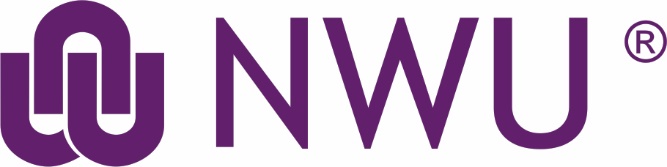 Transfer of records to the NWU ArchivesContainer NoFile plan noDescriptionStart and end dateConfidential (yes/no)e.g. 1 / 41.2.28Minutes of meetings – Faculty of Law2006 – 2009No